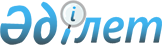 Қазақстан Республикасы Үкiметiнiң 2005 жылғы 9 желтоқсандағы N 1228 қаулысына өзгерiстер енгiзу туралыҚазақстан Республикасы Үкіметінің 2006 жылғы 29 қарашадағы N 1128 Қаулысы



      Қазақстан Республикасының Үкiметi 

ҚАУЛЫ ЕТЕДI

:



      1. "2006 жылға арналған республикалық бюджет туралы" Қазақстан Республикасының Заңын iске асыру туралы" Қазақстан Республикасы Үкiметiнiң 2005 жылғы 9 желтоқсандағы N 1228 
 қаулысына 
 мынадай өзгерiстер енгiзiлсiн:



      көрсетiлген қаулыға 4-қосымшада:



      "Тұқым шаруашылығын дамытуды қолдауға" бағанында реттiк нөмiрлерi 1, 3, 5, 9, 12, 13, 14-жолдарда "216403", "160257", "67273", "191585", "30037", "153575", "298296" деген сандар тиiсiнше, "216654", "160957", "33127", "208465", "30185", "169045", "298993" деген сандармен ауыстырылсын.



      2. Осы қаулы қол қойылған күнiнен бастап қолданысқа енгiзiледi. 

      

Қазақстан Республикасының




      Премьер-Министрі


					© 2012. Қазақстан Республикасы Әділет министрлігінің «Қазақстан Республикасының Заңнама және құқықтық ақпарат институты» ШЖҚ РМК
				